Scenariusz zajęć zintegrowanych klasy pierwszej, dla uczniów                     z niepełnosprawnością w stopniu lekkimOpracowała: Barbara ŚwitaTEMAT TYGODNIOWY: DZIEŃ MAMYTEMAT DZIENNY: MOJA MAMAEdukacja polonistyczna:Cele:-  rozwijanie umiejętności uważnego słuchania oraz skupiania uwagi- ćwiczenia w zapamiętywaniu poprzez uważne słuchanie - podkreślenie emocjonalnego stosunku córki/syna do mamywdrażanie do słuchania wiersza w skupieniuwypowiadanie się na temat utworu na podstawie postawionych pytańzachęcanie do wypowiadania się na tle grupyćwiczenie umiejętności pisania,  w wyrazie „mama”Metody:Metody podające: pogadanka, rozmowa, praca z wierszemMetody problemowa: metoda sytuacyjnaFormy:indywidualna- zespołowaŚrodki dydaktyczne:tekst wiersza J. Mackiewicza pt. „Bukiet”prezentacja do wierszakarty pracy uczniaCzas trwania: 1 jednostka lekcyjnaZapis tematu do dziennika:Uważne słuchanie wiersza i udzielanie odpowiedzi na pytania do tekstu, układanie         krótkich wypowiedzi temat zbliżającego się święta, nauka pisownia wyrazu „mama”.Przebieg zajęć:Wprowadzenie w temat􏰈􏰌􏰖􏰩􏰂􏰩􏰐􏰑􏰃􏰬􏰌 poprzez słuchanie wiersza J. Mackiewicza pt. Bukiet”W małym bukiecie majowe kwiatkiZakwitły wczoraj na Święto MatkiCo w swoje święto Mama dostanie? Tulipana od Adama Konwalie od Partyka Stokrotki od Dorotki Bratki od Agatki I dużo życzeń i buziaków od swych kochanych dzieciaków.Majowe kwiatki wstążką związaneNiech sto lat żyją mamy kochane.2. Rozmowa kierowana na temat treści wiersza. Udzielenie odpowiedzi na pytania: -O czym opowiada wiersz?-O jaki święcie jest mowa w wierszu?- Jakie kwiaty mamy dostały od swoich dzieci? - prezentacja - załącznik nr 1 -                odczytywanie zdań obrazkowo-wyrazowych.3. Zapoznanie uczniów z tematem zajęć i genezą powstania tego święta - 26 maja to     najpiękniejszy dzień w roku. Dzień ten ustalono po to by uhonorować znaczenie święta matki w rodzinie i w społeczeństwie.4. Zastępowanie wyrazu MATKA, innymi – „ matka”, to słowo oficjalne, urzędowe, niemiłe dla ucha. Jak inaczej można mówić ? - odczytywanie wyrazów - załącznik nr 2.5. Pisownia wyrazu „mama” po śladzie i samodzielnie w zeszytach.6. Podsumowanie zajęć: Dzieci w wierszu wręczyły bukiety swoim mamom. Teraz nasza kolej - odpowiadanie na pytanie: „Co można życzyć mamom w dniu ich święta?”. Załącznik nr 1J. Mackiewicz - „Bukiet” (fragment wiersza)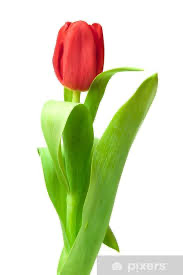 od Adama.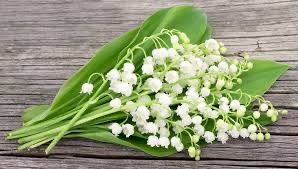 od Partyka. 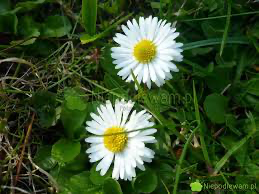 od Dorotki. 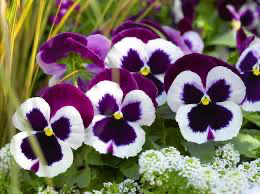 od Agatki. Załącznik nr 2matkamamamamusiamatula